POSTA SHQIPTARE SH.A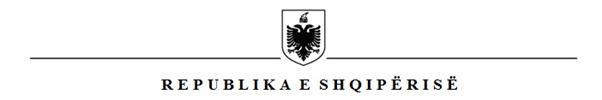 FILIALI I POSTËS TIRANËDREJTORIANr_____Prot					                                      Tiranë më,___.___. 2022FTESË PËR OFERTËKërkojmë ofertë ekonomike, për marrjen e ambientit me qira në zonën e Marikaj, Vorë, Tiranë,  i cili do të jetë në funksion të aktivitetit të Filialit të Postës Tiranë. Kushtet kryesore për ambientin që kërkohet të merren me qira janë:Sipërfaqja e ambientit të jetë 20-40 m2,Ambienti të jetë në rrugën kryesore (për një reklamim sa më të dukshëm), në katin e parë,Ambienti të jetë në rrugën kryesore (për një reklamim sa më të dukshëm), në katin e parë, duhet të ketë akses në rrugët kryesore urbane, interurbane si dhe të ketë akses transporti publik, Ambienti duhet të jetë me ndriçim, aspirim, kondicionim,survejim 24 orësh me kamera si dhe të ketë parkim për klientët dhe blindet e vlerave monetare, Ambienti të ketë akses për persona me aftësi ndryshe. Ambienti të jetë sa më pranë ambientit të mëparshëm që ka funksionuar si zyrë postare, me qëllim orientimin sa më të lehtë të qytetarëve dhe subjekteve, të cilët kryejnë shërbime në këtë zyrë postare. Personi që posedon pronësinë e këtij ambienti të jetë i pajisur me dokumentacion të rregullt si: Çertifikatë pronësie apo çdo dokumentacion tjetër që vërteton pronësinë e tij mbi ambientin, objekt qiraje, kontratë OSSHE dhe UKT.Të interesuarit të paraqiten brënda datës 04.05.2022, në Sektorin Juridik pranë Filialit të Postës sh.a Tiranë në adresën: Rruga " Aleksandër Moisiu " ose të kontaktojnë në numrin e celularit 0683767193.                                                                       DREJTORI I FILIALIT TIRANË                                                                                      Shpati Kolgega